MANUAL-18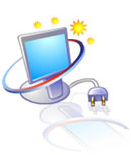  The information regarding the SEZ/EOU scheme and other details are published in our website at www.kasez.comParticulars of facilities available to citizens for obtaining information, including the working hours of library or reading room, if maintained for public.